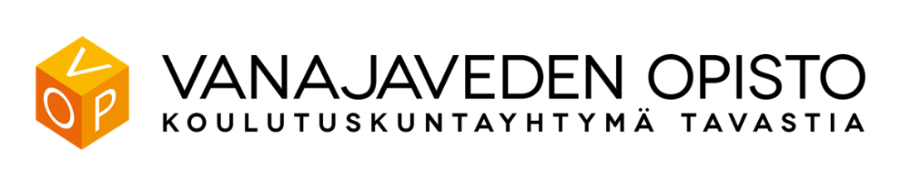                PALKANTILAUSLOMAKE, puh.040 8690120sähköposti: paivi.kantola@kktavastia.fi	Jaakonkatu 28, 13100 HämeenlinnaVUOSI _______________________________________ ______/______ ______  _________________________________ Paikka                                                    pvm                                AllekirjoitusMUUTA ILMOITETTAVAA ________________________________________________________________________________________________________________________________________________________________________________________________________________________________MUISTATHAN TOIMITTAA VEROKORTIN!		Kurssikoodi, kurssin nimiKurssikoodi, kurssin nimiOpetuspaikkaKurssille suunniteltu   ________ oppituntiaSukunimi ja etunimetHenkilötunnusLähiosoite, postinumero- ja toimipaikkaMatkapuh.Kotipuh.SähköpostiKoulutusMatkapuh.Kotipuh.SähköpostiIBAN-tilinumeroVerotuskuntapvmtunnitpvmtunnitpvmtunnitpvmtunnitpvmtunnitpvmtunnityht.yht.yht.yht.yht.yht.